                              St. Francis Parish Festival of the Sea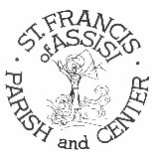                                                       July 2nd – 6th, 2024                                          Volunteer ApplicationPlease complete and return this form by mail or to the Front Desk Personnel at theSt. Francis Community Center. Each Volunteer MUST fill out a form even if they are from the same family/household.** Youth Ministry Volunteers must fill out Parental Permission Slip on reverse side and parents must sign out their youth at the end of their shift**Last Name: _____________________________________	First Name:________________________________Address:___________________________________________________________________________________City:___________________________ State:_________ Zip:________________ Phone:___________________Email:  ____________________________________ 	Cell / Text #:  ____________________________Date of Birth: ____________________________ (Information Required)Summer Address:      _________________________________________________________________________      PLEASE CHECK OFF WHERE YOU WOULD LIKE TO VOLUNTEER: (Requests accepted but not guaranteed)     PLEASE CHECK TIMES & DAYS AVAILABLE:   ADULT VOLUNTEERS (18+)   5:30- 10pm           YOUTH MINISTRY    5-8pm        5-10pm** Youth Ministry Volunteers must fill out Parental Permission Slip on the reverse side and parents must sign out their youth at the end of their shift**Promotional Release:  I give permission to appear in Parish/ and or Diocesan publications, websites, and the Monitor in photos or videos taken with the sole purpose of sharing the experience and publicizing the events within our Catholic Community.YES _____  NO _____   Signature _____________________________________   Date:  ___________________St. Francis Parish Festival of the Sea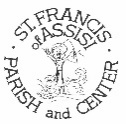                                                           July 2nd – 6th 2024Youth Volunteer Permission FormLast Name: _______________________________________ First Name: _________________________________________________Address:_____________________________________________________________________________________________________City: _____________________________________State: ____________ Zip: __________  Phone:_____________________________Email:  ________________________________________________________Date of Birth: ___________________________________  (Information Required)  *Under age of 14 must be accompanied by an adult*Emergency Contact: ________________________________   Phone:  _____________________________________________Important Medical Information:  Describe any medical condition of which the chaperones should be aware of: _____________________________________________Is your child allergic to any food or medication? (If yes, please describe):__________________________________________________If your child requires medication to be administrated during the time frame of volunteering, or potential emergency medication is necessary.  A Parent/ Guardian MUST accompany the minor at all times.  Should the need arise; I hereby give permission for the chaperones to seek medical treatment for my child.  I understand they cannot be held responsible for any treatment administered by qualified medical personnel.I, _________________________________ request to have my child, _________________________________ participate in Youth Ministry.                   (Print Name of Parent or Guardian)  			                                  (Print Name of Child)Service Projects for “Festival of the Sea” July 2nd- July 6th, 2024.  In consideration for the making of arrangements for these experiences, I /we hereby release, indemnify and hold harmless Saint Francis of Assisi Parish/ Center and the Diocese of Trenton and any and all employees, and volunteers from any and all liability or any injury or death occurring while my child participates in these experiences.Promotional Release:   I give permission for my child to appear in parish and/or diocesan publications, websites, and the Monitor in photos or videos taken with the sole purpose of sharing the experience and publicizing the events with our Catholic Community.   YES _____  NO _____   Signature _____________________________________   Date:  ___________________18 YEARS & OLDER*Booth Workers must be at least 18 years of age*Check hereYOUTH MINISTRY *Under age of 14 must be accompanied by an adult*Check hereGame Booth WorkerRunners (beverage cart/ kitchen)Kitchen WorkerFace PaintersRegular 50/50Dunk Tank/ Game BoothProg. 50/50  /  Car Raffle                             (Sit Down)Parking AttendantsWherever NeededWherever NeededRelief Worker                                (7:30pm – 9:30pm)Tuesday, July 2nd, 2024Tuesday, July 2nd, 2024Wednesday, July 3rd, 2024Wednesday, July 3rd, 2024Thursday, July 4th, 2024Thursday, July 4th, 2024Friday, July 5th , 2024Friday, July 5th , 2024Saturday, July 6th, 2024Saturday, July 6th, 2024